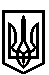 ТРОСТЯНЕЦЬКА СІЛЬСЬКА РАДАСТРИЙСЬКОГО РАЙОНУ ЛЬВІВСЬКОЇ ОБЛАСТІХVIII сесія VІІІ скликанняР І Ш Е Н Н Я22 вересня  2021 року                                 с. Тростянець		                            № ПРОЄКТПро надання дозволу на виготовлення детального планутериторії земельної ділянки Савіцькій Г.Я. в с. Поляна          Розглянувши заяву Савіцької Г.Я. про надання дозволу на виготовлення детального плану території зі зміною цільового призначення земельної ділянки в селі Поляна для будівництва та обслуговування житлового будинку, господарських будівель та споруд, відповідно до статей 16, 19 Закону України “Про регулювання містобудівної діяльності”, статті 12, 122 Земельного кодексу України, підпунктів 34, 42 частини 1 статті 26 Закону України «Про місцеве самоврядування в Україні», сільська радавирішила: 1. Надати дозвіл Савіцькій Галині Ярославівні  на розроблення детального плану території зі зміною цільового призначення земельної ділянки КН 4623084800:02:002:0116 площею 0,3004 га з ведення особистого селянського господарства для будівництва та обслуговування житлового будинку, господарських будівель та споруд в селі Поляна.           2. Розроблений детальний план подати у сільську раду для проведення громадського обговорення і затвердження.           3. Фінансування робіт із розроблення детального плану території провести за рахунок власника земельної ділянки Савіцької Г.Я.           4. Контроль за виконанням рішення покласти на постійну комісію з питань земельних відносин, будівництва, архітектури, просторового планування, природних ресурсів та екології  (голова комісії І. Соснило).Сільський голова                                                          		             Михайло ЦИХУЛЯК